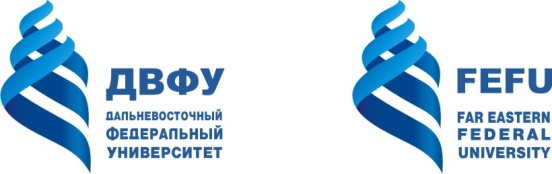 МИНИСТЕРСТВО ОБРАЗОВАНИЯ И НАУКИ РОССИЙСКОЙ ФЕДЕРАЦИИФедеральное государственное автономное образовательное учреждение высшего профессионального образования«Дальневосточный федеральный университет»(ДВФУ)ИНЖЕНЕРНАЯ ШКОЛАРАБОЧАЯ ПРОГРАММА УЧЕБНОЙ ПРАКТИКИПрактика по получению первичных профессиональных умений и навыковСпециальность  20.05.01 Пожарная безопасностьСпециализация Профилактика и тушение природных пожаровКвалификация выпускника специалистг. Владивосток 2015 г.1. Нормативная документация, регламентирующая процесс организации и прохождения практикиПрограмма практики  разработана в соответствии с требованиями:Федерального закона от 29 декабря . № 273-ФЗ «Об образовании в Российской Федерации»;Федерального государственного образовательного стандарта высшего образования по направлению подготовки 20.05.01 Пожарная безопасность, уровень специалитета, утвержденного приказом Министерства образования и науки РФ от 12.03.2015 г. № 201; Приказа Министерства образования и науки Российской Федерации от 19.12.2013 г. № 1367 «Об утверждении Порядка организации и осуществления образовательной деятельности по образовательным программам высшего образования – программам бакалавриата, программам специалитета, программам магистратуры».2. ЦЕЛИ ОСВОЕНИЯ УЧЕБНОЙ ПРАКТИКИ ПО ПОЛУЧЕНИЮ ПЕРВИЧНЫХ ПРОФЕССИОНАЛЬНЫХ УМЕНИЙ И НАВЫКОВЦелью учебной практики является изучение организационной структуры подразделений пожарной охраны, развитие и накопление специальных навыков использования оборудования и технических средств пожаротушения.3. ЗАДАЧИ УЧЕБНОЙ ПРАКТИКИЗадачами учебной практики являются:- изучение обязанностей должностных лиц подразделений пожарной охраны;- изучение правил технической эксплуатации пожарной техники и пожарно-технического оборудования;- изучение правил охраны труда в пожарной охране;- получение навыков работы с пожарной техникой и пожарно-техническим вооружением, боевой одеждой и снаряжением пожарных.4. МЕСТО УЧЕБНОЙ ПРАКТИКИ В СТРУКТУРЕ ОПОПУчебная практика является составной частью основной профессиональной образовательной программы, входит в блок Б2 «Практики» учебного плана (индекс Б2.У.1) и является обязательной.Практика базируется на знаниях, полученных в ходе освоения дисциплин базовой части учебного плана: «Основы первой помощи», «История отрасли», «Инженерная экология», «Физиология человека», «Надежность технических систем и техногенный риск». Практика представляет собой вид учебных занятий, непосредственно ориентированных на профессионально-практическую подготовку обучающихся в области организации и использования технических средств пожаротушения. Одновременно она является подготовительным этапом к проведению последующих практик.Для успешного прохождения практики студент должен обладать общекультурными и общепрофессиональными компетенциями, формируемыми при изучении дисциплин «Русский язык и культура речи», «Философия», «Экономика», «Математический анализ», Физика», Химия», «Начертательная геометрия и инженерная графика», «Информатика».Учебная практика дает базовые знания и навыки для освоения дисциплин «Специальная и пожарно-строевая подготовка», «Обеспечение пожарной безопасности в особый период», «Пожарная техника», «Пожарная тактика».5. ТИПЫ, СПОСОБЫ, МЕСТО И ВРЕМЯ ПРОВЕДЕНИЯУЧЕБНОЙ ПРАКТИКИВид практики – учебная практика.Тип практики – практика по получению первичных профессиональных умений и навыков. Способ проведения – стационарная (возможен выездной способ). Форма проведения практики – концентрированная.В соответствие с графиком учебного процесса практика реализуется во втором и четвертом семестрах.Местом проведения практики являются структурные подразделения ДВФУ или сторонние организации в соответствии с заключенными с ДВФУ договорами. В их число входят: ГУ МЧС по ПК, ООО Находкинская служба спасения, ДВГТК г. Владивосток, 20 отряд ФПС по ПК, 2 отряд ФПС по ПК, ОНД Ленинского района, Отряд ФПС по БАО, Специальное управление ФПС и другие организации, обладающие необходимым кадровым и научно-техническим потенциалом.Для лиц с ограниченными возможностями здоровья и инвалидов выбор мест прохождения практики согласуется с требованием их доступности для данных обучающихся и практика проводится с учетом особенностей их психофизического развития, индивидуальных возможностей и состояния здоровья. 6. КОМПЕТЕНЦИИ ОБУЧАЮЩЕГОСЯ, ФОРМИРУЕМЫЕ В РЕЗУЛЬТАТЕ ПРОХОЖДЕНИЯ УЧЕБНОЙ ПРАКТИКИВ качестве планируемых результатов обучения при прохождении практики, соотнесенных с планируемыми результатами освоения образовательной программы, обучающиеся должны:знать: - процессы, приводящие к возникновению и распространению пожаров; - параметры, определяющие динамику развития пожаров;- механизм формирования опасных факторов пожаров;- физико-химические основы прекращения горения на пожарах;- методы подготовки специалистов пожарной безопасности;уметь:- проводить анализ изменения параметров процессов горения и параметров пожаров в зависимости от различных факторов; - рассчитывать параметры прекращения горения различными огнетушащими веществами, выбирать оптимальные способы их подачи в зону горения; - проводить расчеты по динамике опасных факторов пожара применительно к решению профилактических и тактических задач; - оценивать размер зон загрязнения окружающей среды при пожарах; владеть:- способами оказания первой помощи пострадавшим при пожаре;- методами оценки соответствия организационных и инженерно-технических решений, направленных на безопасность людей при пожаре, требованиям противопожарных норм.В результате прохождения практики обучающиеся должны овладеть элементами следующих компетенций:  - способностью осуществлять оценку оперативно-тактической обстановки и принятия управленческого решения на организации и ведению оперативно-тактических действий по тушению пожаров и проведению аварийно-спасательных работ (ПК-14);- знание документационного обеспечения управления в органах и подразделениях пожарной ГПС (ПК-16).7. Структура и содержание учебной практикиОбщая трудоемкость учебной практики составляет 4 недели, 6 зачетных единиц, 216 часов (в том числе 108 часов – после второго семестра и 108 часов – после четвертого семестра).8. УЧЕБНО-МЕТОДИЧЕСКОЕ ОБЕСПЕЧЕНИЕ САМОСТОЯТЕЛЬНОЙ РАБОТЫ СТУДЕНТОВ НА УЧЕБНОЙ ПРАКТИКЕСамостоятельная работа является одной из форм проведения практики и организуется с целью: - систематизации и закрепления полученных теоретических знаний и практических умений студентов; - углубления и расширения теоретических знаний; - формирования умения работать с различными видами информации, умения использовать нормативную, правовую, справочную документацию и специальную литературу; - развития познавательных способностей студентов; - формирования таких качеств личности, как ответственность и организованность, самостоятельность мышления, способность к саморазвитию, самосовершенствованию и самореализации.Вопросы для контроля самостоятельной работы студентов:Разработка и реализация мер пожарной безопасности.Тушение пожаров и проведение аварийно-спасательных работ.Выполнение работ и оказание услуг в области пожарной безопасности.Противопожарная пропаганда и обучение мерам пожарной безопасности.Информационное обеспечение в области пожарной безопасности.Особый противопожарный режим.Научно-техническое обеспечение пожарной безопасности.Классификация пожаров и опасных факторов пожара.9. ФОРМЫ АТТЕСТАЦИИ (ПО ИТОГАМ ПРАКТИКИ)9.1 ФОНД ОЦЕНОЧНЫХ СРЕДСТВ ДЛЯ ПРОВЕДЕНИЯ ПРОМЕЖУТОЧНОЙ АТТЕСТАЦИИ ОБУЧАЮЩИХСЯ ПО ПРАКТИКЕФорма контроля по итогам учебной практики - зачёт с оценкой с использованием оценочного средства – устный опрос в форме собеседования.9.1.1. Перечень компетенций, описание показателей и критериев их оценивания на различных этапах формирования, шкала оценивания.При проведении аттестации оценивается уровень сформированности следующих компетенций:9.1.2. Шкала оценивания и критерии оценки результатов защиты отчета по практике При выставлении оценки «отлично» при защите отчета по практике студент должен демонстрировать высокий уровень, оценки «хорошо» - продвинутый уровень, а оценки «удовлетворительно» - пороговый.Основные объекты оценивания результатов прохождения практики:- деловая активность студента в процессе практики;- производственная дисциплина студента;- качество выполнения индивидуального задания; - оформление дневника практики;- качество выполнения и оформления отчета по практике;- уровень ответов при сдаче зачета (защите отчета);- характеристика и оценка работы студента руководителем практики с места прохождения практики.Критерии выставления оценки студенту на зачете по практикеСтудент, не выполнивший программу практики по уважительной причине, направляется на практику повторно в свободное от аудиторных занятий время. Студент, не выполнивший программу практики без уважительной причины или получивший неудовлетворительную оценку, считается имеющим академическую задолженность. Ликвидация этой задолженности проводится в соответствии с нормативными документами ДВФУ.9.1.3 Типовые задания для оценки знаний, умений, навыков и опыта деятельностиЗа время практики студенту необходимо выполнить индивидуальное задание по более углубленному изучению отдельных направлений работы или видов деятельности организации, решению конкретных задач в интересах базы практики и ДВФУ.Примерные индивидуальные задания на практику:Изучение нормативной документации пожарной части.Изучение штатно-должностной структуры и организации караульной службы.Изучение пожарно-технического вооружения и пожарной техники, правил технической эксплуатации пожарной техники и пожарно-технического оборудования.Техника безопасности при сборе, выезде, следовании на пожар (аварию, стихийное бедствие, занятие) и при возвращении в часть.Ознакомительная экскурсия в дежурной диспетчерской службе.Изучение Федеральных законов о противопожарной службе и безопасности.Подготовка отчета о прохождении практики.Типовые контрольные вопросы для подготовки к защите отчета по практике:Штатно-должностная структура пожарной части. Функциональные обязанности кадрового состава пожарной части.Организация караульной службы.Пожарная техника.Химические свойства токсичных и пожароопасных веществ.Средства защиты от опасных веществ.Средства пожаротушения.Техника безопасности при тушении пожара.Первая помощь при ожогах.9.1.4 Методические материалы, определяющие процедуру оцениванияДля получения положительной оценки по результатам практики студент должен полностью выполнить программу практики, своевременно оформить и представить на кафедру все необходимые отчетные документы.Оценка обучающегося определяется руководителем практики на основании собственных наблюдений при прохождении практики, отчёта, составляемого студентом, и отзыва руководителя практики от организации. Отчёт о прохождении практики должен включать описание рабочего места и проделанной работы. Все документы должны быть напечатаны и представлены в отдельной папке с титульным листом.Текст отчета должен включать следующие основные структурные элементы (Приложение 5 «Основные требования, предъявляемые к оформлению отчета по практике»): 1. Титульный лист; 2. Задание на прохождение учебной практики; 3. Введение, в котором указываются: - цель, задачи, место, дата начала и продолжительность практики; - перечень основных работ и заданий, выполненных в процессе практики; 4. Основная часть, содержащая описание проделанной работы и анализ полученных результатов;5. Заключение, включающее описание навыков и умений, приобретенных в процессе практики; 6. Список использованных источников; 7. Приложения, которые могут включать: - иллюстрации в виде фотографий, графиков, рисунков, схем, таблиц; - промежуточные расчеты. Отчет о прохождении учебной практики оформляется в соответствие с установленными требованиями. В отчете по практике должны быть отражены все виды работ. 10. УЧЕБНО-МЕТОДИЧЕСКОЕ И ИНФОРМАЦИОННОЕ ОБЕСПЕЧЕНИЕ УЧЕБНОЙ ПРАКТИКИОсновная литератураСобурь С. В. Пожарная безопасность: справочник. - М.: Изд-во Пожкнига, 2015, 240 с. - Режим доступа: http://lib.dvfu.ru:8080/lib/item?id=IPRbooks:IPRbooks-38570&theme=FEFUСобурь С. В. Пожарная безопасность электроустановок: учебное пособие. - М.: Изд-во Пожкнига, 2013, 272 с. - Режим доступа: http://lib.dvfu.ru:8080/lib/item?id=IPRbooks:IPRbooks-13362&theme=FEFUСобурь С. В. Пожарная безопасность предприятия: учебно-справочное пособие. - М.: Изд-во Пожкнига, 2014, 480 с. - Режим доступа: http://lib.dvfu.ru:8080/lib/item?id=IPRbooks:IPRbooks-27135&theme=FEFUПьядичев Э. В., Шкрабак В. С., Шкрабак Р. В. [и др.] ; под общ. ред. В. С. Шкрабака. Пожарная безопасность: учебное пособие для вузов. - Санкт-Петербург: Проспект Науки, 2013, 223 с. - Режим доступа: http://lib.dvfu.ru:8080/lib/item?id=chamo:785651&theme=FEFU НБ ДВФУ – 2 экз.Голован Ю.В., Козырь Т.В. Защита населения в чрезвычайных ситуациях. Организационные основы: учебно-методический комплекс / Дальневосточный федеральный университет. – М.: Проспект, 2015, 219 с. - Режим доступа: http://lib.dvfu.ru:8080/lib/item?id=chamo:791165&theme=FEFU НБ ДВФУ – 2 экз.Дополнительная литератураИванов Ю.И., Голик А.С., Мамонтов А.С., Бесперстов Д.А. Пожарная безопасность: учебное пособие для вузов. – Изд-во Кемеровский технологический институт пищевой промышленности, 2011, 242 с. - Режим доступа: http://lib.dvfu.ru:8080/lib/item?id=IPRbooks:IPRbooks-14384&theme=FEFU Попов В. М. Пожарная безопасность образовательного учреждения: учебное пособие. – Изд-во: Новосибирский государственный технический университет, 2011, 91 с. - Режим доступа: http://lib.dvfu.ru:8080/lib/item?id=IPRbooks:IPRbooks-45136&theme=FEFU Собурь С. В. Пожарная безопасность промпредприятий: справочник. – М.: Изд-во Пожкнига, 2011, 144 с. - Режим доступа: http://lib.dvfu.ru:8080/lib/item?id=IPRbooks:IPRbooks-13359&theme=FEFU Куничук Ю. С., Айрих А. Э., Пепеляева С.Н. и др. Автоматические системы пожаротушения / В сб.: Материалы рег. науч.-тех. конф. -. Владивосток: Изд-во ДВГТУ, 2011, С. 94-98. - Режим доступа: http://lib.dvfu.ru:8080/lib/item?id=chamo:814820&theme=FEFUГорев В. А. Теория горения и взрыва: учебное пособие. – Изд-во Московский государственный строительный университет, ЭБС АСВ, 2010, 200 с. - Режим доступа: http://lib.dvfu.ru:8080/lib/item?id=IPRbooks:IPRbooks-16330&theme=FEFU Однолько А.А., Колодяжный С.А., Старцева Н.А. Пожарная тактика. Планирование и организация тушения пожаров: курс лекций. – Изд-во Воронежский государственный архитектурно-строительный университет, ЭБС АСВ, 2012, 145 с. - Режим доступа: http://lib.dvfu.ru:8080/lib/item?id=IPRbooks:IPRbooks-22665&theme=FEFU Конюков А. Г. Пожарная безопасность многоквартирных высотных жилых зданий: методические указания.- Изд-во Нижегородский государственный архитектурно-строительный университет, ЭБС АСВ, 2011, 14 с. - Режим доступа: http://lib.dvfu.ru:8080/lib/item?id=IPRbooks:IPRbooks-16038&theme=FEFUНормативно-правовые материалыТехнический регламент о требованиях пожарной безопасности: федеральный закон № 123-Ф3. – М.: Проспект, 2014, 112 с. - Режим доступа: http://lib.dvfu.ru:8080/lib/item?id=chamo:747509&theme=FEFU НБ ДВФУ – 1 экз.Системы противопожарной защиты. Ограничение распространения пожара на объектах защиты. Требования к объемно-планировочным и конструктивным решениям: СП 4.13130.2013: свод правил. – М.: РГ-Пресс, 2014, 177 с. - Режим доступа: http://lib.dvfu.ru:8080/lib/item?id=chamo:812883&theme=FEFU НБ ДВФУ – 2 экз.Перечень ресурсов информационно-телекоммуникационной сети «Интернет»1. Правила и нормы пожарной безопасности. Режим доступа: https://businessman.ru/new-pravila-i-normy-pozharnoj-bezopasnosti.html2. Пожарная безопасность. Первичные средства пожаротушения и правила пользования ими. http://fb.ru/article/259114/pojarnaya-bezopasnost-pervichnyie-sredstva-pojarotusheniya-i-pravila-polzovaniya-imi3. Организация пожарной охраны в Российской Федерации. Режим доступа: Режим доступа: https://fireman.club/presentations/organizatsiya-pozharnoy-ohranyi-v-rossiyskoy-federatsii/Перечень информационных технологий, используемых при проведении практики, включая перечень программного обеспечения и информационных справочных системПрограммное обеспечение, доступное студентам для выполнения задания по практике, а также для организации самостоятельной работы: Перечень информационных технологий и программного обеспечения11. МАТЕРИАЛЬНО-ТЕХНИЧЕСКОЕ ОБЕСПЕЧЕНИЕУЧЕБНОЙ ПРАКТИКИДля проведения исследований, связанных с выполнением задания по практике, а также для организации самостоятельной работы студентам доступно следующее лабораторное оборудование и специализированные кабинеты, соответствующие действующим санитарным и противопожарным нормам, а также требованиям техники безопасности при проведении учебных и научно-производственных работ:В целях обеспечения специальных условий обучения инвалидов и лиц с ограниченными возможностями здоровья в ДВФУ все здания оборудованы пандусами, лифтами, подъемниками, специализированными местами, оснащенными туалетными комнатами, табличками информационно-навигационной поддержки.Составители канд. техн. наук, доцент А.Т. Олишевскийассистент Н.В. Русинова Программа практики обсуждена на заседании кафедры безопасности в чрезвычайных ситуациях и защиты окружающей среды, № 2 от 27 октября 2015 г. Приложение 1ИНДИВИДУАЛЬНОЕ ЗАДАНИЕ НА ПРОХОЖДЕНИЕУЧЕБНОЙ ПРАКТИКИСтудент ____________ курса, группы, форма обучения, направление, профиль; Ф.И.О. ____________________________________________________________ Руководитель практики, Ф.И.О. ______________________________________ 1. Сроки прохождения практики: ___________________ 2. Место прохождения: ___________________ 3. План учебной практики: Подпись студента __________________________________Подпись руководителя практики от кафедры ______________________Подпись руководителя практики от предприятия ____________________Приложение 2 ДНЕВНИК ПРОХОЖДЕНИЯ УЧЕБНОЙ ПРАКТИКИСтудента ___ курса, ________группы Направление, профиль _________________________________________ _____________________________________________________________ (фамилия, имя, отчество) Место прохождения практики ________________________________________ Сроки практики: с ______________ по ________________ 201__ г. Руководитель практики ______________________________________________ (должность, фамилия, инициалы)Подпись студента __________________________________Подпись руководителя практики от кафедры ______________________Подпись руководителя практики от предприятия ____________________Согласовано:Руководитель ОП____________А.Т. Олишевский «___»____________2015 г.«УТВЕРЖДАЮ»Заведующий кафедрой БЧС и ЗОС_________________ В.И. Петухов«___»__________2015 г.№ п/пРазделы (этапы) практикиВиды учебной работы в часахВиды учебной работы в часахВиды учебной работы в часахФормы текущего контроля№ п/пРазделы (этапы) практикиИнструктаж по техникебезопасности, вводная лекцияРабота дублером пожарногоНаписание отчета по практикеФормы текущего контроля1Подготовительный этап8--опрос2Изучение возможностей пожарных частей и аварийно-спасательных служб их задач и порядка их выполнения.Анализ пожарной безопасности исследуемого объекта-156-дневник3Подготовка отчета по практике--52отчетИтого815652Всего216216216Код и формулировка компетенцииЭтапы формирования компетенцииКритерии оценкиПоказателиПК-14 – способность осуществлять оценку оперативно-тактической обстановки и принятия управленческого решения на организацию и ведение оперативно-тактических действий по тушению пожаров и проведению аварийно-спасательных работЗнает структуру пожарной части, задачи структурных подразделений части, порядок выезда на пожар(пороговый уровень)Компетенция сформирована. Демонстрируется недостаточный уровень самостоятельности и практического навыка.(удовлетворительно)Способность - охарактеризовать оперативно-тактическую обстановку на пожаре;- объяснить управленческое решение на организацию и ведение действий по тушению пожара;- перечислить виды аварийно-спасательных работ.ПК-14 – способность осуществлять оценку оперативно-тактической обстановки и принятия управленческого решения на организацию и ведение оперативно-тактических действий по тушению пожаров и проведению аварийно-спасательных работУмеет оценивать готовность части к ведению оперативно-тактических действий по тушению пожаров и проведению аварийно-спасательных работ(продвинутый уровень) Компетенция сформирована. Демонстрируется достаточный уровень компетентности(хорошо)Способность- проанализировать оперативно-тактическую обстановку на пожаре;- выбирать варианты действий по тушению пожара;- определить порядок проведения аварийно-спасательных работ.ПК-14 – способность осуществлять оценку оперативно-тактической обстановки и принятия управленческого решения на организацию и ведение оперативно-тактических действий по тушению пожаров и проведению аварийно-спасательных работВладеет первичными навыками использования пожарно-технического вооружения(высокий уровень)Компетенция сформирована. Демонстрируется высокий уровень самостоятельности и практического навыка(отлично)Способность- использовать полную информацию для оценки оперативно-тактической обстановки на пожаре;- предложить управленческое решение по тушению пожара, исходя из наличия сил и средств;- применять технические средства для ведения аварийно-спасательных работ.ПК-16 – знание документационного обеспечения управления в органах и подразделенияхЗнает требования по документообороту в пожарной части(пороговый уровень)Компетенция сформирована. Демонстрируется недостаточный уровень самостоятельности и практического навыка(удовлетворительно)Способность - охарактеризовать структуру документооборота в пожарной части;- объяснить порядок ведения документооборота в повседневной деятельности и в чрезвычайных ситуациях;- перечислить основные документы пожарной части.ПК-16 – знание документационного обеспечения управления в органах и подразделенияхУмеет анализировать данные характеризующие деятельность пожарной части(продвинутый уровень)Компетенция сформирована. Демонстрируется достаточный уровень компетентности(хорошо)Способность- проанализировать содержание оперативно-тактической документации;- подобрать практический пример использования оперативно-тактической информации;- определить основной смысл документа при заполнении оперативно-тактической документации.ПК-16 – знание документационного обеспечения управления в органах и подразделенияхВладеет основами делопроизводства в пожарной части(высокий уровень)Компетенция сформирована. Демонстрируется высокий уровень самостоятельности и практического навыка(отличноСпособность- использовать на практике документы регламентирующие деятельность пожарной части;- выделить наиболее важные вопросы делопроизводства в пожарной части;- применять содержание документов для аргументации своей точки зрения по вопросам организации службы.Оценка зачетаТребования к сформированным компетенциям «отлично»Оценка «отлично» выставляется студенту, если он полностью выполнил программу практики, умеет использовать теоретические знания при выполнении задания по практике, умеет тесно увязывать теорию с практикой, свободно справляется с задачами, вопросами и другими видами применения знаний, умеет приводить примеры, ответил на все вопросы во время защиты практики, ответы отличаются логичностью, глубиной и полнотой раскрытия темы «хорошо»Оценка «хорошо» выставляется студенту, если он полностью выполнил программу практики, умеет использовать теоретические знания при выполнении задания по практике, хорошо справляется с задачами, вопросами и другими видами применения знаний, ответил на основные вопросы во время защиты практики, ответы отличаются логичностью и полнотой раскрытия темы, однако допускается одна - две неточности в ответе«удовлетво-рительно»Оценка «удовлетворительно» выставляется студенту, если он выполнил основную часть программы практики, но с трудом умеет использовать теоретические знания при выполнении задания по практике, в целом справляется с задачами, вопросами и другими видами применения знаний, ответы на вопросы во время защиты практики отличаются недостаточной глубиной и полнотой«неудовлет-ворительно»Оценка «неудовлетворительно» выставляется студенту, который не выполнил программу практики, не умеет использовать теоретические знания при выполнении задания по практике, не справляется с задачами, вопросами и другими видами применения знаний, не ответил на основные вопросы во время защиты практикиМесто расположения компьютерной техники, на котором установлено программное обеспечение, количество рабочих местПеречень программного обеспеченияКомпьютерный класс кафедры БЧС и ЗОС, Ауд. Е720,15Microsoft Office Professional Plus 2010 – офисный пакет, включающий программное обеспечение для работы с различными типами документов (текстами, электронными таблицами, базами данных и др.);7Zip 9.20 - свободный файловый архиватор с высокой степенью сжатия данных;ABBYY FineReader 11 - программа для оптического распознавания символов;Adobe Acrobat XI Pro – пакет программ для создания и просмотра электронных публикаций в формате PDF;AutoCAD Electrical 2015 Language Pack – English - трёхмерная система автоматизированного проектирования и черчения;CorelDRAW Graphics Suite X7 (64-Bit) - графический редактор;Наименование оборудованных помещений и  помещений для самостоятельной работыПеречень основного оборудованияЛаборатория пожарной автоматики, ауд. Е 501Стенды по пожарной автоматике и пожарной сигнализацииКомпьютерный класс, ауд. Е519Моноблок HP РгоОпе 400 All-in-One 19,5 (1600x900), Core i3-4150T, 4GB DDR3-1600 (1x4GB), 1TB HDD 7200 SATA, DVD+/-RW,GigEth,Wi-Fi,ВТ,usb kbd/mse,Win7Pro (64-bit)+Win8.1Pro(64-bit),1-1-1 Wty  Читальные залы Научной библиотеки ДВФУ с открытым доступом к фонду (корпус А - уровень 10)Моноблок HP РгоОпе 400 All-in-One 19,5 (1600x900), Core i3-4150T, 4GB DDR3-1600 (1x4GB), 1TB HDD 7200 SATA, DVD+/-RW,GigEth,Wi-Fi,ВТ,usb kbd/mse,Win7Pro (64-bit)+Win8.1Pro(64-bit),1-1-1 Wty  Скорость доступа в Интернет 500 Мбит/сек.Рабочие места для людей с ограниченными возможностями здоровья оснащены дисплеями и принтерами Брайля; оборудованы: портативными устройствами для чтения плоскопечатных текстов, сканирующими и читающими машинами видеоувеличителем с возможностью регуляции цветовых спектров; увеличивающими электронными лупами и ультразвуковыми маркировщиками.Мультимедийная аудиторияпроектор 3-chip DLP, 10 600 ANSI-лм, WUXGA 1 920х1 200 (16:10)  PT-DZ110XE Panasonic; экран 316х500 см, 16:10 c эл. приводом; крепление настенно-потолочное Elpro Large Electrol Projecta; профессиональная ЖК-панель 47", 500 Кд/м2, Full HD  M4716CCBA LG; подсистема видеоисточников документ-камера CP355AF Avervision; подсистема видеокоммутации; подсистема аудиокоммутации и звукоусиления; подсистема интерактивного управления; беспроводные ЛВС обеспечены системой на базе точек доступа 802.11a/b/g/n 2x2 MIMO(2SS)№ этапаМероприятиеСроки выполненияФорма отчётностиМесяц и числоСодержание проведенной работыРезультата работыОценки, замечания и предложения по работе